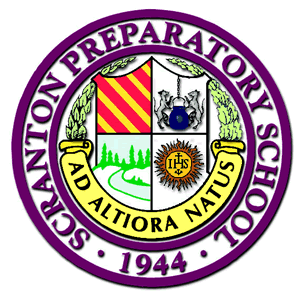 Short-term Leave Replacement: Teacher of PhysicsScranton Preparatory School is currently accepting applications for qualified applicants for a leave replacement for a one-month position in the spring semester to teach four classes: AP Physics C, Physics of Energy, and Physics, all senior classes. The ideal candidate will meet the following minimum requirements:Bachelor’s degree in Physics or a Physics related field. Previous high school teaching experience with upper-level course teaching experience preferred. Ability to demonstrate and/or articulate planning, teaching, assessment, and classroom management skills Strong knowledge of current trends in science education. Experience using instructional technology.Has a willingness to animate the Catholic and Jesuit mission of the school and its philosophy and values.  Excellent communication and interpersonal skills.Tutors of Mathematics, Science, Classics, and World LanguagePart-Time/HourlyScranton Preparatory School is happy to announce that through EANS grant funds it is currently accepting applications for qualified applicants for the 2022-2023 school year to provide one-on-one and small group tutoring that would serve as a supplemental drop-in resource outside of Prep faculty office hours.  Tutors will work weekday shifts - before school, during lunch periods, or in the afternoon - based on tutor availability. Tutors will be paid based on hours served, at a rate of $34/hour. Tutors would report to the department chair for that subject. The ideal candidate will meet the following minimum requirements:Evidence of experience and expertise in subject area;Previous high school teaching/tutoring experience preferred;Knowledge of and ability to articulate learning strategies and study skills for the specific subject;Possesses a genuine enthusiasm for and interest in working with high school students;Has a willingness to animate the Catholic and Jesuit mission of the school and its philosophy and values;  Excellent communication and interpersonal skills. To apply for any of the above positions, please send a letter of interest and resume as soon as possible, but no later than December 7th to employment@scrantonprep.orgScranton Preparatory School’s Diversity Statement:St. Ignatius Loyola, founder of the Jesuits, teaches us to seek God in all things. Jesuit schools believe that God can be powerfully encountered through an educational experience that includes and explores the great diversity that marks Creation in general and humanity in particular.  Accordingly, Scranton Prep strives to form a school community in which differences in race, ethnicity, culture, religion, socioeconomic status, gender, sexual orientation, physical ability, and learning style are experienced, accepted, and understood. 